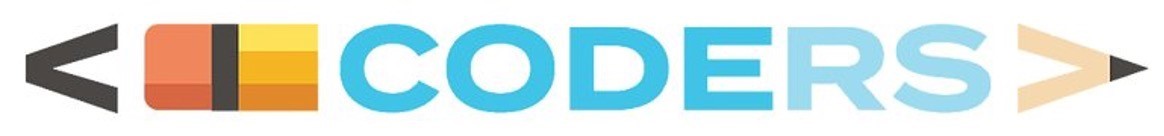 Setting Up MakeCode ClassroomMaterial(s): Computer with internet accessTime allotment:30 minutesAlignment with CODERS module(s):  (BLANK)MLS Standards: 4.DA.S.01 Choose different storage locations (e.g., physical, shared, cloud) based on the type of file, storage requirements (e.g., file size, availability, available memory) and sharing requirements.Teachers:Search “Microbit classroom”“classroom.microbit.org” as the urlA page will pop up, with a section saying “Set up your classroom”Name your activitySelect “MakeCode” as the languageThere should now be a What next? Page, where it offers four informational tabs which will highlight how to use the classroom dashboard and how to get students started1. Complete code set up2. Share joining details3. View students’ work live4. Save classroom fileUsing the “Dashboard” you can invite studentsThey will use the generic url microbit.org/join and then use your classroom name and pinThe class name will be emojis, a color, an animal, a vehicle, and an objectThe pin will be 6 numbersThis is required for students to log in every time you use makecodeOnce a student has joined, they will enter their name and be directed into a blank program.To log back in, students will do the same thing as before; microbit.org/join, class name, class pinThe name and pin will each session, so make sure to open the dashboard every timeIt will pull up their previous work IF cookies are not deleted from school computers at nightTo ensure their work is saved, see belowWhen a student has successfully joined, the teacher will be able to view live progress by selecting the student at the bottom of the dashboard screenTo save student progress: On the task bar on the main screen there is a “Save Classroom” tabSelect thisThen “download classroom html file”Following this link again will re-load the activity students were doing, restoring the old program.After downloading the html file, it is important to rename it. It will save as a series of numbers, which is not helpful.Go to Files > DownloadsIt should be the top option, the most recently downloadedHover over the name and left clickSelect “Rename” and title the activity something you will rememberFor example, LED 1st period, or class A and the current dateEnding the session will automatically close all student’s project windows.Guided Practice (We do):All students go to “microbit.com/join”Input the classroom name and PIN given on the teacher’s DashboardAdd the student’s name to the class, and enter the classroomNotes, Reflections, AttachmentsSee the PowerPoint presentation titled “MakeCode Classroom” for more detailed steps with image guides